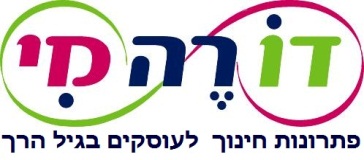 חברת "דו רה מי "חברת 'דו רה מי' -  היא  בין החברות  המובילות בארץ בתחום החינוך בכלל   והגיל הרך בפרט.
החברה בעלת מוניטין וניסיון רב בהכשרה ובהעשרת אנשי חינוך בתחומים רבים ומגוונים כבר מעל 17 שנים.לחברה מבנה ייחודי המבוסס על מחלקות כאשר כל מחלקה מנוהלת באופן עצמאי ומקצועי   המעניק לה יתרון ויכולת מענה מהירה ויעילה .מחלקת משאבי אנוש לחברה מחלקת משאבי אנוש  מקצועית ביותר שתפקידה לגייס אנשי מקצוע מתחום החינוך על פי צורכי הלקוח . המחלקה מגייסת כוח אדם קבוע וכן עובדים על בסיס של מילויי מקום.החברה קולטת סטודנטים מהתחום המסיימים את לימודיהם מכשירה  ומדריכה אותם על מנת שיוכלו להתאים למערכות החינוך האקטואליות .יכולת החברה לגייס ולנייד עובדים בתוך המערכת נותנת לה יתרון עצום בתחום זה.החברה מגייסת מורים למחול, מוסיקה, תנועה פסיכודרמה מורים מחליפים למקצועות ליבה מדריכים ומ"מ .יתרונה של החברה טמון ביכולתה ללוות את הסטודנט מסיום לימודיו הכשרתו המקצועית שיבוצו כמ"מ בגנים ובבתי הספר עד שיצבור ניסיון ויוכל להשתלב במערכת החינוך באופן סדיר מהווה ייחודיות ומקצועיות כאחד.
 'מכללת 'דו רה מי'  עוסקת בהכשרה ובהדרכת אנשי חינוך  בתחומים של המוסיקה, התנועה והמחול, הסיפור והאמנות. בנוסף, השתלמויות חד פעמיות,  כמו כן ניתן לשלב הכשרת סייעות בגני הילדים ולהכשירן ולהתאמתן לחידושים ולתמורות החינוכיות שחלו במערכות החינוך בארץ בשנים האחרונות כנסים גדולים וקורסים לארגונים למועצות ולעיריות בכל הארץ.

 חוגים בגן ובבית הספר  חוגי ריתמיקה, תנועה,  ספורט שעות סיפור ומחול  חוגים ייחודיים לתחום החינוך המיוחד.  מתקיימים בכל הארץ על ידי המורים המובחרים שלנו. החוגים מתקיימים בכל הארץ. השירות אישי, מקצועי ואיכותי.הגישה הלימודית שלנו דוגלת בלימוד של נושאי התוכן דרך פיתוח היכולות האמנותיים והיצירתיים של הילד בשילוב תנועה, מוסיקה ושירים מקוריים מבית היוצר של 'דו רה מי', כלי נגינה, אביזרי תנועה מוטוריים, אמצעי תחושה והמחשה לכל פעילות.צהרונים וקייטנות החברה מפעילה צהרונים וקייטנות ומביאה פעילות חויתית המותאמת לגילאי הילדים במוסדות החינוך.


כנסים והשתלמויות  החברה עורכת מדי שנה כנסים והשתלמיות על פי צורכי הלקוח באופן עצמאי וכן באמצעות שחר און.

 דו רה מי שופס  חנות הבוטיק של 'דו רה מי' המתמקצעת מזה שנים במתן פתרונות למורים לגיל הרך, לגנים ולקהל הפרטי. רוב מוצריה הן מוצרים ייחודיים בעיצוב מקורי, בעלי איכות גבוה ומקצועית.

 הפקת מוסיקה  'דו רה מי' מפיקה שירי ילדים מקוריים המתאימים לפעילות עם ילדים בהתאם לתוכן הנלמד בגן ובכיתות היסוד. השירים מוכרים בכל הארץ ומושמעים בכל גן ברחבי הארץ מעל 15 שנים.עוזיאל 130 רמת גן     טלפון: 03-6447260 פקס: 03-6447262doremi@bezeqint.net                          www.doremi.co.il